Week 4 Crossword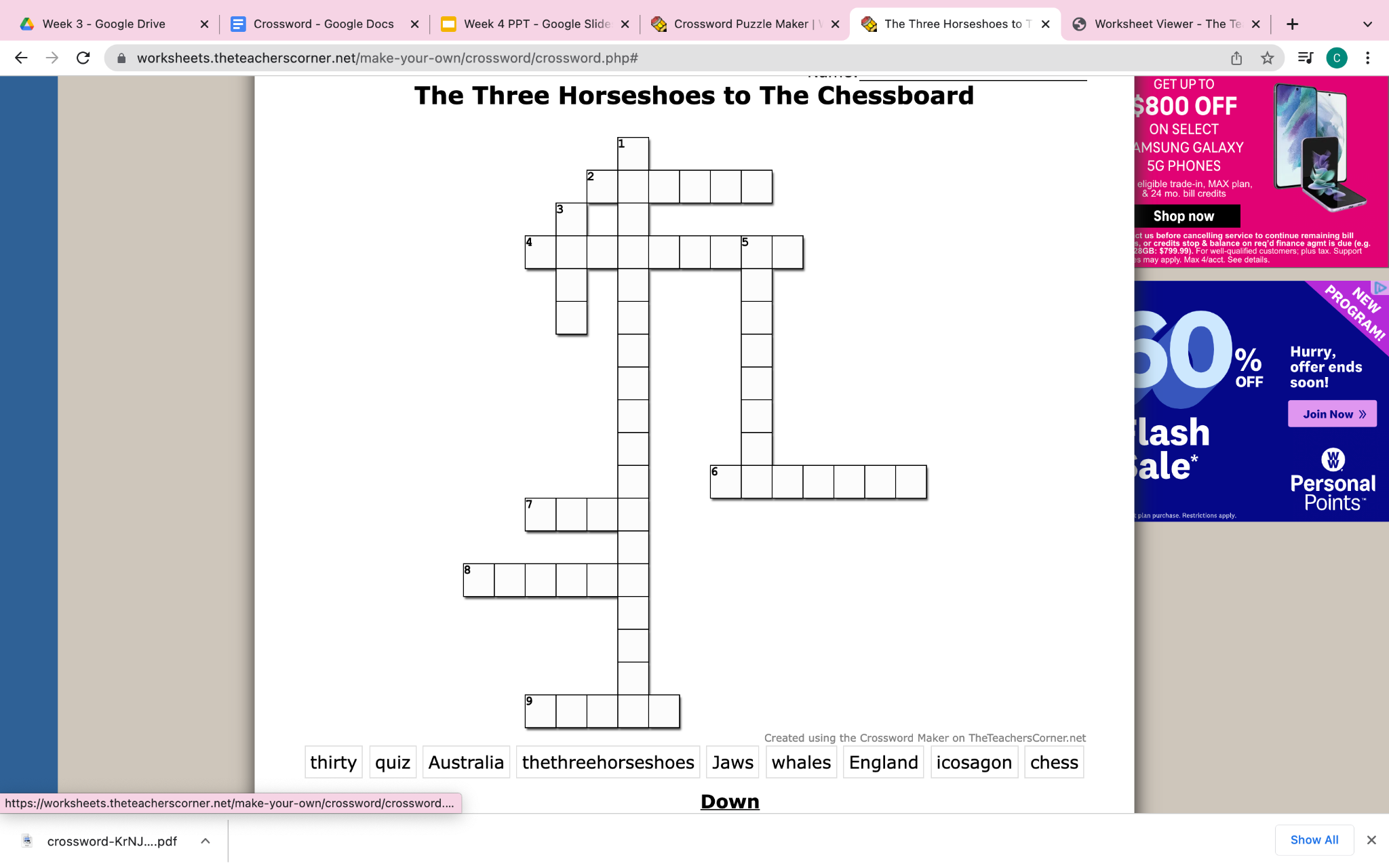 ACROSS2. The amount of time (in minutes) Nora was in the alternate reality (pg. 62)4. Nora’s friend Izzy is living here (pg. 51)6. The Three Horseshoes pub was located in this country (pg. 44)7. The t-shirt Dan was wearing that triggered bad memories for Nora (pg. 55)8. Izzy sent Nora a picture of these via text message (pg. 51)9. The game Mrs. Elm was playing by herself (pg. 61)DOWN:1. The name of Dan and Nora’s pub (pg. 42)3. The pub was hosting a _____ night when Nora arrived (pg. 42)5. A twenty sided polygon is called this (pg. 58)